РЕСПУБЛИКА БАШКОРТОСТАНЗАКОНО КУЛЬТУРЕРуководствуясь Конституцией Российской Федерации, Основами законодательства Российской Федерации о культуре, Конституцией Республики Башкортостан,признавая основополагающую роль культуры в развитии и самореализации личности, нравственном воспитании молодежи, гуманизации общества и сохранении национальной самобытности народов Республики Башкортостан, утверждении их достоинства,отмечая неразрывную связь создания и сохранения культурных ценностей, приобщения к ним всех граждан с социально-экономическим прогрессом, развитием демократии,выражая стремление к межнациональному культурному сотрудничеству и интеграции культуры народов Республики Башкортостан в мировую культуру,Государственное Собрание - Курултай Республики Башкортостан принимает настоящий Закон в качестве правовой базы сохранения, функционирования и развития культуры в Республике Башкортостан.(в ред. Закона РБ от 03.11.2006 N 367-з)(преамбула в ред. Закона РБ от 03.02.2005 N 149-з)Раздел IОБЩИЕ ПОЛОЖЕНИЯСтатья 1. Цели законодательства Республики Башкортостан о культуреЗаконодательство Республики Башкортостан о культуре имеет цель установления:правовых гарантий для свободной культурной деятельности, объединений граждан, народов и иных этнических общностей в области культуры;(в ред. Законов РБ от 03.02.2005 N 149-з, от 23.07.2012 N 580-з)принципов и правовых норм отношений субъектов культурной деятельности;принципов деятельности в области культуры, правовых норм государственной поддержки культуры и гарантий невмешательства государственных органов в творческие процессы.(в ред. Законов РБ от 03.02.2005 N 149-з, от 23.07.2012 N 580-з)Статья 2. Законодательство Республики Башкортостан о культуре(в ред. Закона РБ от 29.12.2001 N 270-з)Законодательство Республики Башкортостан о культуре основывается на Конституции Российской Федерации, Конституции Республики Башкортостан, Основах законодательства Российской Федерации о культуре и состоит из настоящего Закона и иных нормативных правовых актов.Статья 3. Основные понятияИспользуемые в настоящем Законе термины означают:Культурная деятельность - деятельность по сохранению, созданию, распространению и освоению культурных ценностей.Культурные ценности - нравственные и эстетические идеалы, нормы и образцы поведения, языки, диалекты и говоры, национальные традиции и обычаи, исторические топонимы, фольклор, художественные промыслы и ремесла, произведения культуры и искусства, результаты и методы научных исследований культурной деятельности, имеющие историко-культурную значимость здания, сооружения, предметы и технологии, уникальные в историко-культурном отношении территории и объекты.(в ред. Закона РБ от 23.07.2012 N 580-з)Культурные блага - условия и услуги, предоставляемые организациями и другими юридическими и физическими лицами для удовлетворения гражданами своих культурных потребностей.(в ред. Закона РБ от 23.07.2012 N 580-з)Творческая деятельность - создание культурных ценностей и их интерпретация.Творческий работник - физическое лицо, которое создает или интерпретирует культурные ценности, считает собственную творческую деятельность неотъемлемой частью своей жизни, признано или требует признания в качестве творческого работника, независимо от того, связано оно или нет трудовыми соглашениями и является или нет членом какой-либо ассоциации творческих работников (к числу творческих работников относятся лица, причисленные к таковым Всемирной Конвенцией об авторском праве, Бернской конвенцией об охране произведений литературы и искусства, Римской конвенцией об охране прав артистов-исполнителей, производителей фонограмм и работников органов радиовещания).Работник культуры - физическое лицо, занимающееся созданием, распространением культурных ценностей, использованием их в культурно-массовой, досуговой работе, организующее культурную деятельность в областях, перечисленных в статье 4 настоящего Закона.(абзац введен Законом РБ от 28.01.1998 N 133-з)Организация (учреждение) культуры - некоммерческая организация независимо от организационно-правовой формы и формы собственности, основными видами деятельности которой являются создание, производство, сохранение и преумножение культурных ценностей, их распространение и использование.(абзац введен Законом РБ от 28.01.1998 N 133-з)Достоинство культур народов и национальных групп - признание их ценности и проявление уважения к ним.Культурное наследие народов Республики Башкортостан - материальные и духовные ценности, созданные в прошлом, а также памятники и историко-культурные территории и объекты, значимые для сохранения и развития самобытности Республики Башкортостан и всех ее народов, их вклада в мировую цивилизацию.Культурное достояние народов Республики Башкортостан - совокупность культурных ценностей, а также организации, учреждения, предприятия культуры, которые имеют общенациональное значение и в силу этого безраздельно принадлежат Российской Федерации и Республике Башкортостан без права их передачи иным государствам и союзам государств с участием Российской Федерации.(в ред. Законов РБ от 29.12.2001 N 270-з, от 03.02.2005 N 149-з)Культурные аспекты программ развития - перспективы социально-экономических, научно-технических и других программ развития с точки зрения воздействия результатов их реализации на сохранение и развитие культуры, а также влияния самой культуры на эти результаты.Абзац утратил силу. - Закон РБ от 03.02.2005 N 149-з.Статья 4. Область применения настоящего Закона(в ред. Закона РБ от 03.02.2005 N 149-з)Настоящий Закон регулирует культурную деятельность в следующих областях:выявление, изучение, охрана, реставрация и использование памятников истории и культуры;художественная литература, кинематография, сценическое, пластическое, музыкальное искусство, архитектура и дизайн, фотоискусство, другие виды и жанры искусства;самодеятельное (любительское) художественное творчество;музейное дело и коллекционирование;книгоиздание и библиотечное дело, а также иная культурная деятельность, связанная с созданием произведений печати, их распространением и использованием, архивное дело;телевидение, радио и другие аудиовизуальные средства в части создания и распространения культурных ценностей;эстетическое воспитание, художественное образование;(в ред. Закона РБ от 05.02.2014 N 50-з)производство материалов, оборудования и других средств, необходимых для сохранения, создания, распространения и освоения культурных ценностей;иная деятельность, в результате которой сохраняются, создаются, распространяются и осваиваются культурные ценности.Статья 5. Гарантии Республики Башкортостан в области культурыВ Республике Башкортостан каждому гарантируется свобода литературного, художественного, научного, технического и других видов творчества.(в ред. Закона РБ от 03.02.2005 N 149-з)Часть вторая утратила силу. - Закон РБ от 03.02.2005 N 149-з.Статья 6. Равное достоинство культур народов и иных этнических общностей Республики Башкортостан(в ред. Закона РБ от 03.02.2005 N 149-з)В Республике Башкортостан признается равное достоинство культур всех проживающих в ней народов и иных этнических общностей и создаются равные условия для их сохранения и развития.(в ред. Закона РБ от 23.07.2012 N 580-з)Статья 7. Обязательность культурных аспектов в республиканских программах развития(в ред. Закона РБ от 03.02.2005 N 149-з)Органы государственной власти Республики Башкортостан в обязательном порядке учитывают культурные аспекты в республиканских программах экономического, экологического, социального, национального развития.(часть первая в ред. Закона РБ от 23.07.2012 N 580-з)В этих целях республиканские программы подвергаются обязательной, независимой и гласной экспертизе группами специалистов в области культуры, порядок назначения такой экспертизы определяется Правительством Республики Башкортостан.Раздел IIПРАВА И СВОБОДЫ ЧЕЛОВЕКА В ОБЛАСТИ КУЛЬТУРЫСтатья 8. Неотъемлемость права каждого человека на культурную деятельностьВ Республике Башкортостан культурная деятельность является неотъемлемым правом каждого гражданина, независимо от его национального и социального происхождения, языка, пола, политических, религиозных и иных убеждений, места жительства, имущественного положения, образования, профессии или иных обстоятельств.(в ред. Закона РБ от 23.07.2012 N 580-з)Статья 9. Утратила силу. - Закон РБ от 03.02.2005 N 149-з.Статья 10. Право на творчествоКаждый человек имеет право на все виды творческой деятельности в соответствии со своими интересами и способностями.Право человека заниматься творческой деятельностью может осуществляться как на профессиональной, так и на непрофессиональной (любительской) основе. Статус профессионального творческого работника определяется соответствующим профессиональным сообществом в соответствии с законодательством.(в ред. Законов РБ от 01.03.2010 N 222-з, от 23.07.2012 N 580-з)Часть третья утратила силу. - Закон РБ от 03.02.2005 N 149-з.Статья 11. Право на личную культурную самобытностьКаждый человек имеет право на свободный выбор нравственных, эстетических и других ценностей, на защиту государством своей культурной самобытности.(в ред. Закона РБ от 23.07.2012 N 580-з)Статья 12. Право на приобщение к культурным ценностямКаждый человек имеет право на приобщение к культурным ценностям, на доступ к государственным библиотечным, музейным, архивным фондам, иным собраниям во всех областях культурной деятельности. Ограничения доступности культурных ценностей по соображениям секретности или особого режима пользования, устанавливаются законодательством Российской Федерации.(в ред. Законов РБ от 29.12.2001 N 270-з, от 01.03.2010 N 222-з)Лицам, не достигшим восемнадцати лет, гарантируется право на бесплатное посещение музеев один раз в месяц. Лицам, обучающимся по основным профессиональным образовательным программам, предоставляется право на бесплатное посещение государственных и муниципальных музеев не реже одного раза в месяц. Порядок бесплатного посещения музеев устанавливается уполномоченным Правительством Российской Федерации федеральным органом исполнительной власти.(часть вторая в ред. Закона РБ от 29.12.2014 N 179-з)Статья 13. Право на эстетическое воспитание и художественное образование(в ред. Закона РБ от 05.02.2014 N 50-з)Каждый имеет право на эстетическое воспитание и художественное образование, на выбор форм получения эстетического воспитания и художественного образования в соответствии с законодательством об образовании.Статьи 14 - 19. Утратили силу. - Закон РБ от 03.02.2005 N 149-з.Раздел IIIПРАВА И СВОБОДЫ НАРОДОВ ИИНЫХ ЭТНИЧЕСКИХ ОБЩНОСТЕЙВ ОБЛАСТИ КУЛЬТУРЫ(в ред. Закона РБ от 23.07.2012 N 580-з)Статья 20. Право на сохранение и развитие культурно-национальной самобытности народов и иных этнических общностей в Республике Башкортостан(в ред. Закона РБ от 23.07.2012 N 580-з)Народы и иные этнические общности в Республике Башкортостан имеют право на сохранение и развитие своей культурно-национальной самобытности, защиту, восстановление и сохранение исконно культурно-исторической среды обитания.(в ред. Закона РБ от 23.07.2012 N 580-з)Создание, сохранение и распространение культурных ценностей одной национальности не должны наносить ущерб культурам других народов и иных этнических общностей, проживающих на территории Республики Башкортостан.(в ред. Законов РБ от 03.02.2005 N 149-з, от 23.07.2012 N 580-з)Части третья - четвертая утратили силу. - Закон РБ от 03.02.2005 N 149-з.Статья 21. Право на культурно-национальную автономиюВ Республике Башкортостан гарантируется право всем этническим общностям, компактно проживающим вне своих национально-государственных образований или не имеющим своей государственности, на культурно-национальную автономию.(часть первая в ред. Закона РБ от 23.07.2012 N 580-з)Культурно-национальная автономия означает право указанных этнических общностей на свободную реализацию своей культурной самобытности посредством создания на основании волеизъявления населения или по инициативе отдельных граждан национальных культурных центров, национальных обществ и землячеств.(часть вторая в ред. Закона РБ от 23.07.2012 N 580-з)Статьи 22 - 23. Утратили силу. - Закон РБ от 03.02.2005 N 149-з.Раздел IVНАЦИОНАЛЬНОЕ КУЛЬТУРНОЕ ДОСТОЯНИЕ И КУЛЬТУРНОЕНАСЛЕДИЕ НАРОДОВ РЕСПУБЛИКИ БАШКОРТОСТАН(в ред. Закона РБ от 23.07.2012 N 580-з)Статья 24. Культурное достояние народов Республики Башкортостан(в ред. Закона РБ от 23.07.2012 N 580-з)Состав (перечень) культурного достояния народов Республики Башкортостан определяется в соответствии с законодательством. Культурное наследие народов Республики Башкортостан находится на особом режиме охраны и использования.(в ред. Законов РБ от 29.12.2001 N 270-з, от 23.07.2012 N 580-з)В собственности Республики Башкортостан и муниципальных образований могут находиться объекты культурного наследия (памятники истории и культуры) независимо от категории их историко-культурного значения.(часть вторая введена Законом РБ от 21.06.2006 N 332-з)Статья 25. Объекты культурного наследия (памятники истории и культуры) народов Республики Башкортостан(в ред. Закона РБ от 23.07.2012 N 580-з)Отношения, возникающие в области сохранения, использования, популяризации и государственной охраны объектов культурного наследия (памятников истории и культуры) народов Республики Башкортостан, регулируются законодательством Российской Федерации и Республики Башкортостан.Статья 26. Библиотечный, музейный, архивный и другие фонды Республики Башкортостан(в ред. Закона РБ от 23.07.2012 N 580-з)Целостность национального библиотечного, музейного, архивного и иных фондов Республики Башкортостан, порядок их сохранения, функционирования и развития обеспечиваются Республикой Башкортостан в соответствии с законодательством Российской Федерации и Республики Башкортостан.(в ред. Законов РБ от 28.01.1998 N 133-з, от 21.03.2011 N 379-з, от 23.07.2012 N 580-з)Предметы Музейного фонда Российской Федерации, документы Архивного фонда Российской Федерации и национального библиотечного фонда, находящиеся в оперативном управлении государственных (муниципальных) учреждений культуры, подлежат в соответствии с Основами законодательства Российской Федерации о культуре отнесению к особо ценному движимому имуществу государственных (муниципальных) учреждений культуры.(часть вторая введена Закона РБ от 21.03.2011 N 379-з)Раздел VПОЛОЖЕНИЕ ТВОРЧЕСКИХ РАБОТНИКОВСтатья 27. Республика Башкортостан и положение творческих работниковРеспублика Башкортостан признает исключительную роль творческого работника в культурной деятельности, его свободы, моральные, экономические и социальные права.Республика Башкортостан:стимулирует деятельность творческих работников, направленную на повышение качества жизни народа, сохранение и развитие культур;обеспечивает условия труда и занятости творческим работникам таким образом, чтобы они имели возможность в желательной для них форме посвятить себя творческой деятельности;(в ред. Законов РБ от 03.02.2005 N 149-з, от 23.07.2012 N 580-з)способствует росту спроса со стороны общества и частных лиц на продукцию творчества в целях расширения возможностей творческих работников получать оплачиваемую работу;абзац утратил силу. - Закон РБ от 03.02.2005 N 149-з;абзац исключен. - Закон РБ от 29.12.2001 N 270-з;способствует материальному обеспечению, свободе и независимости творческих работников, посвящающих свою деятельность традиционной и народной культуре;(в ред. Законов РБ от 28.01.1998 N 133-з, от 03.02.2005 N 149-з, от 23.07.2012 N 580-з, от 05.02.2014 N 50-з)содействует творческим работникам в расширении международных творческих контактов;расширяет возможности участия женщин в различных областях культурной деятельности;реализует положения принятой ООН Декларации прав ребенка, учитывающие специфику ребенка, занимающегося творческой деятельностью;абзац утратил силу. - Закон РБ от 03.02.2005 N 149-з.Статья 28. Республика Башкортостан и организации творческих работников(в ред. Закона РБ от 23.07.2012 N 580-з)Республика Башкортостан содействует созданию и деятельности организаций творческих работников - ассоциаций, творческих союзов, гильдий и иных, а также федераций и конфедераций таких организаций, филиалов и отделений международных сообществ творческих работников.(в ред. Закона РБ от 23.07.2012 N 580-з)Республика Башкортостан обеспечивает организациям, представляющим творческих работников, возможность участвовать в разработке политики в области культуры, консультируется с ними при разработке мероприятий по подготовке кадров в области культуры и искусств, занятости, условий труда, не вмешивается в их деятельность, если иное не предусмотрено законодательством Российской Федерации.(в ред. Законов РБ от 03.02.2005 N 149-з, от 05.02.2014 N 50-з)Никакая организация творческих работников не имеет преимуществ перед другими аналогичными организациями в отношениях с Республикой Башкортостан.(в ред. Законов РБ от 03.02.2005 N 149-з, от 23.07.2012 N 580-з)Часть четвертая утратила силу. - Закон РБ от 03.02.2005 N 149-з.В правовом, социально-экономическом и других отношениях Республика Башкортостан содействует творческому работнику, не являющемуся членом какой-либо организации, равным образом, что и членам таких организаций.(в ред. Законов РБ от 28.01.1998 N 133-з, от 03.02.2005 N 149-з)Раздел VIОБЯЗАННОСТИ РЕСПУБЛИКИ БАШКОРТОСТАН В ОБЛАСТИ КУЛЬТУРЫ(в ред. Закона РБ от 03.02.2005 N 149-з)Статья 29. Республиканские программы сохранения и развития культуры в Республике Башкортостан(в ред. Закона РБ от 03.02.2005 N 149-з)Республиканские программы сохранения и развития культуры в Республике Башкортостан разрабатываются, утверждаются и реализуются в соответствии с законодательством.Статья 30. Обязанности Республики Башкортостан по обеспечению доступности для граждан культурной деятельности, культурных ценностей и благ(в ред. Закона РБ от 23.07.2012 N 580-з)Республика Башкортостан ответственна перед гражданами за обеспечение условий для общедоступности культурной деятельности, культурных ценностей и благ.В целях обеспечения общедоступности культурной деятельности, культурных ценностей и благ для всех граждан органы государственной власти Республики Башкортостан, органы местного самоуправления в соответствии со своей компетенцией обязаны:(в ред. Законов РБ от 28.01.1998 N 133-з, от 23.07.2012 N 580-з)поощрять самодеятельность граждан по приобщению детей к творчеству и культурному развитию, занятию самообразованием, любительским искусством, ремеслами;(в ред. Законов РБ от 03.02.2005 N 149-з, от 23.07.2012 N 580-з)создавать условия для эстетического воспитания и художественного образования прежде всего посредством поддержки и развития организаций, осуществляющих образовательную деятельность по образовательным программам в области культуры и искусств, а также сохранения бесплатности для населения основных услуг общедоступных библиотек;(в ред. Закона РБ от 05.02.2014 N 50-з)абзацы четвертый - пятый утратили силу. - Закон РБ от 03.02.2005 N 149-з;способствовать развитию благотворительности, меценатства и спонсорства в области культуры;(в ред. Закона РБ от 01.03.2010 N 222-з)осуществлять протекционизм (покровительство) в области культуры по отношению к наименее экономически и социально защищенным слоям и группам населения;(в ред. Закона РБ от 28.01.1998 N 133-з)публиковать для сведения населения ежегодные данные о социокультурной ситуации;обеспечивать условия доступности для инвалидов культурных ценностей и благ в соответствии с законодательством Российской Федерации о социальной защите инвалидов.(абзац введен Законом РБ от 28.12.2015 N 310-з)Порядок обеспечения условий доступности для инвалидов культурных ценностей и благ в соответствии с законодательством Российской Федерации о социальной защите инвалидов устанавливается федеральным органом исполнительной власти, осуществляющим функции по выработке и реализации государственной политики и нормативно-правовому регулированию в сфере культуры, по согласованию с федеральным органом исполнительной власти, осуществляющим функции по выработке и реализации государственной политики и нормативно-правовому регулированию в сфере социальной защиты населения.(часть третья введена Законом РБ от 28.12.2015 N 310-з)Статья 31. Обязанности Республики Башкортостан по обеспечению свобод и самостоятельности всех субъектов культурной деятельностиПредставительная, исполнительная и судебная власти в Республике Башкортостан выступают гарантом прав и свобод всех субъектов культурной деятельности, защищают эти права и свободы посредством законодательной и иной нормативной деятельности.(в ред. Закона РБ от 03.02.2005 N 149-з)Органы государственной власти Республики Башкортостан и органы местного самоуправления не вмешиваются в творческую деятельность граждан и их объединений, негосударственных и государственных организаций культуры за исключением случаев, когда такая деятельность ведет к пропаганде войны, насилия и жестокости, расовой, национальной, религиозной, классовой и иной исключительности или нетерпимости, порнографии.(в ред. Закона РБ от 29.12.2001 N 270-з)Запрет какой-либо культурной деятельности может быть осуществлен только судом и лишь в случае нарушения законодательства.Статья 32. Утратила силу. - Закон РБ от 03.02.2005 N 149-з.Статья 33. Обязанности Республики Башкортостан по созданию условий для самореализации талантовОрганы государственной власти Республики Башкортостан осуществляют протекционизм (покровительство) по отношению к юным талантам, творческой молодежи, дебютантам, начинающим творческим коллективам, не посягая на их творческую независимость. Содержание, формы и способы такого протекционизма определяются республиканскими программами сохранения и развития культуры.(в ред. Законов РБ от 28.01.1998 N 133-з, от 03.02.2005 N 149-з)Органы государственной власти Республики Башкортостан осуществляют следующие меры государственной поддержки юных талантов и творческой молодежи:организация выставок и конкурсов в области культуры с целью выявления юных талантов;поощрение юных талантов, творческой молодежи за достижения в области культуры (премии, стипендии, гранты и другие);проведение творческих смен и семинаров при организации отдыха и оздоровления талантливых, творческих детей, организация творческих лагерей;направление талантливых детей и молодежи - участников республиканских выставок и конкурсов в области культуры на межрегиональные, всероссийские и международные выставки и конкурсы;содействие в получении талантливыми детьми и молодежью среднего и высшего профессионального образования за счет средств бюджета Республики Башкортостан в порядке, установленном Правительством Республики Башкортостан;поощрение деятельности граждан по приобщению детей и молодежи к творчеству и культурному развитию, занятию любительским искусством, ремеслами.(часть вторая введена Законом РБ от 01.03.2010 N 222-з)Статья 33.1. Независимая оценка качества условий оказания услуг организациями культуры(в ред. Закона РБ от 22.06.2018 N 645-з)(введена Законом РБ от 02.02.2015 N 186-з)1. Органы государственной власти Республики Башкортостан рассматривают поступившую информацию о результатах независимой оценки качества условий оказания услуг организациями культуры в течение одного месяца с даты ее поступления и учитывают ее при выработке мер по совершенствованию деятельности организаций культуры и оценке деятельности их руководителей.(в ред. Закона РБ от 22.06.2018 N 645-з)2. В целях создания условий для проведения независимой оценки качества условий оказания услуг организациями культуры Общественная палата Республики Башкортостан по обращению республиканского органа исполнительной власти в области культуры не позднее чем в месячный срок со дня получения указанного обращения формирует из числа представителей общественных организаций, созданных в целях защиты прав и интересов граждан, общественных объединений инвалидов общественный совет по проведению независимой оценки качества условий оказания услуг организациями культуры, которые расположены на территории Республики Башкортостан и учредителем которых является Республика Башкортостан, муниципальные образования (за исключением муниципальных организаций культуры, в отношении которых независимая оценка проводится общественными советами, созданными при органах местного самоуправления), а также негосударственными организациями культуры, которые оказывают услуги в сфере культуры за счет средств бюджета Республики Башкортостан, и утверждает его состав. Общественная палата Республики Башкортостан информирует республиканский орган исполнительной власти в области культуры о составе созданного при этом органе общественного совета по проведению независимой оценки качества условий оказания услуг организациями культуры.(часть 2 в ред. Закона РБ от 22.06.2018 N 645-з)3. Положение об общественном совете по проведению независимой оценки качества условий оказания услуг организациями культуры утверждается республиканским органом исполнительной власти в области культуры.(часть 3 в ред. Закона РБ от 22.06.2018 N 645-з)4. Информация о результатах независимой оценки качества условий оказания услуг организациями культуры размещается республиканским органом исполнительной власти в области культуры на своем официальном сайте и официальном сайте для размещения информации о государственных и муниципальных учреждениях в сети "Интернет".(в ред. Закона РБ от 22.06.2018 N 645-з)5. Независимая оценка качества условий оказания услуг организациями культуры проводится в соответствии с положениями Основ законодательства Российской Федерации о культуре.(в ред. Закона РБ от 22.06.2018 N 645-з)Статьи 34 - 35. Утратили силу. - Закон РБ от 03.02.2005 N 149-з.Раздел VIIПОЛНОМОЧИЯ ОРГАНОВ ГОСУДАРСТВЕННОЙ ВЛАСТИРЕСПУБЛИКИ БАШКОРТОСТАН И ОРГАНОВ МЕСТНОГОСАМОУПРАВЛЕНИЯ В ОБЛАСТИ КУЛЬТУРЫ(в ред. Законов РБ от 29.12.2001 N 270-з,от 03.02.2005 N 149-з)Статья 36. Полномочия органов государственной власти Республики Башкортостан в области культуры(в ред. Закона РБ от 03.02.2005 N 149-з)К полномочиям органов государственной власти Республики Башкортостан в области культуры относятся:сохранение, использование и популяризация объектов культурного наследия (памятников истории и культуры), находящихся в собственности Республики Башкортостан, государственная охрана объектов культурного наследия (памятников истории и культуры) республиканского значения;(в ред. Законов РБ от 21.06.2006 N 332-з, от 23.07.2012 N 580-з)организация библиотечного обслуживания населения библиотеками, находящимися в государственной собственности Республики Башкортостан;создание и поддержка государственных музеев Республики Башкортостан (за исключением федеральных государственных музеев, перечень которых утверждается Правительством Российской Федерации);организация и поддержка государственных учреждений культуры и искусства Республики Башкортостан (за исключением федеральных учреждений культуры и искусства, перечень которых утверждается уполномоченным Правительством Российской Федерации федеральным органом исполнительной власти);(в ред. Закона РБ от 24.11.2008 N 61-з)поддержка народных художественных промыслов (за исключением организаций народных художественных промыслов, перечень которых утверждается уполномоченным Правительством Российской Федерации федеральным органом исполнительной власти);(в ред. Закона РБ от 01.03.2010 N 222-з)поддержка республиканских и местных национально-культурных автономий;(в ред. Законов РБ от 23.07.2012 N 580-з, от 05.02.2014 N 50-з)создание условий для организации проведения независимой оценки качества условий оказания услуг организациями культуры;(абзац введен Законом РБ от 02.02.2015 N 186-з; в ред. Закона РБ от 22.06.2018 N 645-з)обеспечение условий доступности для инвалидов государственных музеев, учреждений культуры и искусства (за исключением федеральных государственных музеев, перечень которых утверждается Правительством Российской Федерации, и федеральных учреждений культуры и искусства, перечень которых утверждается уполномоченным Правительством Российской Федерации федеральным органом исполнительной власти).(абзац введен Законом РБ от 28.12.2015 N 310-з)Органы государственной власти Республики Башкортостан вправе оказывать поддержку организациям народных художественных промыслов, перечень которых утверждается уполномоченным Правительством Российской Федерации федеральным органом исполнительной власти, участвовать в финансировании мероприятий по сохранению и популяризации объектов культурного наследия (памятников истории и культуры), находящихся в федеральной собственности, и государственной охране объектов культурного наследия (памятников истории и культуры) федерального значения.(в ред. Законов РБ от 03.07.2007 N 449-з, от 08.06.2018 N 624-з)Статья 37. Полномочия органов местного самоуправления в области культуры(в ред. Закона РБ от 23.05.2016 N 379-з)1. К полномочиям органов местного самоуправления сельского поселения в области культуры относится создание условий для организации досуга и обеспечения жителей сельского поселения услугами организаций культуры.2. К полномочиям органов местного самоуправления городского поселения в области культуры относятся:1) организация библиотечного обслуживания населения, комплектование и обеспечение сохранности библиотечных фондов библиотек городского поселения;2) создание условий для организации досуга и обеспечения жителей городского поселения услугами организаций культуры;3) сохранение, использование и популяризация объектов культурного наследия (памятников истории и культуры), находящихся в собственности поселения, охрана объектов культурного наследия (памятников истории и культуры) местного (муниципального) значения, находящихся на территории городского поселения;4) создание условий для развития местного традиционного народного художественного творчества, участие в сохранении, возрождении и развитии народных художественных промыслов в городском поселении.3. К полномочиям органов местного самоуправления муниципального района в области культуры относятся:1) организация библиотечного обслуживания населения межпоселенческими библиотеками, комплектование и обеспечение сохранности их библиотечных фондов;2) создание условий для обеспечения поселений, входящих в состав муниципального района, услугами по организации досуга и услугами организаций культуры;3) создание условий для развития местного традиционного народного художественного творчества в поселениях, входящих в состав муниципального района;4) осуществление полномочий, установленных пунктами 1, 3 и 4 части 2 настоящей статьи, на территориях сельских поселений.4. К полномочиям органов местного самоуправления городского округа в области культуры относятся:1) организация библиотечного обслуживания населения, комплектование и обеспечение сохранности библиотечных фондов библиотек городского округа;2) создание условий для организации досуга и обеспечения жителей городского округа услугами организаций культуры;3) сохранение, использование и популяризация объектов культурного наследия (памятников истории и культуры), находящихся в собственности городского округа, охрана объектов культурного наследия (памятников истории и культуры) местного (муниципального) значения, расположенных на территории городского округа;4) создание условий для развития местного традиционного народного художественного творчества, участие в сохранении, возрождении и развитии народных художественных промыслов в городском округе.Раздел VIIIЭКОНОМИЧЕСКОЕ РЕГУЛИРОВАНИЕ В ОБЛАСТИ КУЛЬТУРЫСтатьи 38 - 40. Исключены. - Закон РБ от 29.12.2001 N 270-з.Статья 40.1. Особенности управления организацией культуры(введена Законом РБ от 03.07.2007 N 449-з)Особенности структуры органов управления организации культуры, компетенция этих органов, порядок их формирования и порядок деятельности устанавливаются законодательством Российской Федерации и уставом такой организации.По инициативе организации культуры, созданной в форме автономного учреждения, учредитель может принять решение об упразднении наблюдательного совета автономного учреждения. В этом случае функции наблюдательного совета автономного учреждения, предусмотренные федеральным законом об автономных учреждениях, исполняются учредителем.Уставом организации культуры может предусматриваться создание коллегиальных органов этой организации (попечительских, наблюдательных, художественных советов и других) и могут определяться их функции.Статья 41. Приватизация в области культурыКультурное наследие народов Республики Башкортостан, в том числе культурные ценности, хранящиеся в фондах государственных музеев, архивов и библиотек, кинофондов, картинных галерей, в ассортиментных кабинетах предприятий художественной промышленности и традиционных народных промыслов, включая помещения и здания, где они расположены, не подлежат приватизации.(в ред. Законов РБ от 28.01.1998 N 133-з, от 23.07.2012 N 580-з)Приватизация других объектов культуры допускается в порядке, устанавливаемом законодательством Российской Федерации при условии:(в ред. Законов РБ от 29.12.2001 N 270-з, от 23.07.2012 N 580-з)сохранения культурной деятельности в качестве основного вида деятельности;сохранения профильных услуг;организации обслуживания льготных категорий населения;обеспечения сложившегося числа рабочих мест и социальных гарантий работникам (на срок до одного года).(в ред. Закона РБ от 23.07.2012 N 580-з)Статья 42. Утратила силу. - Закон РБ от 03.02.2005 N 149-з.Статья 43. Финансовые ресурсы организации культуры(в ред. Закона РБ от 03.07.2007 N 449-з)Организация культуры покрывает свои расходы за счет средств учредителя (учредителей), доходов от собственной деятельности и иных разрешенных законодательством Российской Федерации доходов и поступлений.Учредитель организации культуры, созданной в форме бюджетного и автономного учреждения:(в ред. Закона РБ от 21.03.2011 N 379-з)осуществляет финансовое обеспечение деятельности бюджетного и автономного учреждения, связанной с выполнением работ, оказанием услуг для потребителя в соответствии с заданиями учредителя бесплатно или частично за плату;(в ред. Закона РБ от 21.03.2011 N 379-з)обеспечивает в полном объеме в соответствии с законодательством Российской Федерации финансирование расходов на содержание, сохранение и пополнение государственной части Музейного фонда Республики Башкортостан, библиотечных, архивных фондов, а также сохранение и использование объектов культурного наследия, переданных бюджетному и автономному учреждению в соответствии с федеральным законом.(в ред. Закона РБ от 21.03.2011 N 379-з)Право организации культуры на получение безвозмездных пожертвований (даров, субсидий) от российских и зарубежных юридических и физических лиц, международных организаций не ограничивается.Использование финансовых средств осуществляется в соответствии с законодательством Российской Федерации и уставом организации культуры.(в ред. Закона РБ от 21.03.2011 N 379-з)Статья 43.1. Приносящая доходы деятельность государственных и муниципальных организаций культуры(в ред. Закона РБ от 21.03.2011 N 379-з)(введена Законом РБ от 03.02.2005 N 149-з)Государственные и муниципальные организации культуры вправе вести приносящую доходы деятельность в соответствии с законодательством Российской Федерации.(в ред. Закона РБ от 21.03.2011 N 379-з)Статья 44. Исключена. - Закон РБ от 29.12.2001 N 270-з.Статьи 45 - 47. Утратили силу. - Закон РБ от 03.02.2005 N 149-з.Статья 48. Внешнеэкономическая деятельность в области культурыОрганизации культуры осуществляют внешнеэкономическую деятельность, специализированную торговлю, в том числе аукционную, произведениями искусства, изделиями народных художественных промыслов, изобразительной продукцией, предметами антиквариата в порядке, установленном законодательством Российской Федерации.(в ред. Законов РБ от 29.12.2001 N 270-з, от 21.03.2011 N 379-з)Часть вторая утратила силу. - Закон РБ от 03.02.2005 N 149-з.Выручка от продажи произведений современного изобразительного, декоративно-прикладного и иных видов искусства, от исполнительской деятельности в странах с расчетом в свободно конвертируемой валюте распределяется между авторами, исполнителями и посредниками по договору между ними и подлежит налогообложению в соответствии с налоговым законодательством Российской Федерации.(в ред. Законов РБ от 29.12.2001 N 270-з, от 21.03.2011 N 379-з)Организации культуры в случаях и порядке, предусмотренных законодательством Российской Федерации, могут пользоваться кредитом отечественных и зарубежных банков, продавать и приобретать валюту.(часть четвертая в ред. Закона РБ от 21.03.2011 N 379-з)Культурные ценности, хранящиеся в государственных и муниципальных музеях, картинных галереях, библиотеках, архивах и других государственных организациях культуры, не могут быть использованы в качестве обеспечения кредита или сданы под залог.Статья 49. Цены и ценообразование в области культурыЦены (тарифы) на платные услуги и продукцию, включая цены на билеты, организации культуры устанавливают самостоятельно.При организации платных мероприятий организации культуры могут устанавливать льготы для детей дошкольного возраста, обучающихся, инвалидов, военнослужащих, проходящих военную службу по призыву.(в ред. Закона РБ от 05.02.2014 N 50-з)Порядок установления льгот для организаций культуры, находящихся в государственной собственности Республики Башкортостан, устанавливается Правительством Республики Башкортостан, для организаций культуры, находящихся в ведении органов местного самоуправления, - органами местного самоуправления.(часть вторая в ред. Закона РБ от 03.02.2005 N 149-з)Часть третья утратила силу. - Закон РБ от 03.02.2005 N 149-з.Статья 50. Взаимоотношения организаций культуры с организациями иных областей деятельностиОрганизации культуры обладают исключительным правом использовать собственную символику (официальное и другие наименования, товарный знак, эмблема) в рекламных и иных целях, а также разрешать такое использование другим юридическим и физическим лицам на договорной основе.Предприятия, учреждения и организации могут изготавливать и реализовывать продукцию (в том числе рекламную) с изображением (воспроизведением) объектов культуры и культурного достояния, деятелей культуры при наличии официального разрешения владельцев и изображаемых лиц.Плата за использование изображения устанавливается на основе договора. При использовании изображения без разрешения применяются нормы законодательства Российской Федерации.(в ред. Законов РБ от 01.03.2010 N 222-з, от 23.07.2012 N 580-з)Юридические и физические лица осуществляют туристско-экскурсионную деятельность на объектах культуры только на основе договоров с органами и организациями культуры.Часть пятая утратила силу. - Закон РБ от 21.03.2011 N 379-з.Часть шестая утратила силу. - Закон РБ от 03.02.2005 N 149-з.При передаче здания, в котором размещена организация культуры другим предприятиям, учреждениям и организациям (в том числе религиозным) государственные органы, осуществляющие передачу, обязаны предварительно предоставить организации культуры равноценное помещение.Статья 51. Утратила силу. - Закон РБ от 03.02.2005 N 149-з.Статья 51.1. Утратила силу с 1 января 2015 года. - Закон РБ от 11.07.2014 N 119-з.Статья 52. Социальная поддержка работников культуры(в ред. Закона РБ от 03.02.2005 N 149-з)Части первая - вторая утратили силу. - Закон РБ от 03.02.2005 N 149-з.Творческие союзы, ассоциации, профсоюзные и другие общественные организации в целях социальной поддержки творческих работников могут создавать службы содействия трудоустройству и специальные фонды для оказания социальной поддержки указанной категории граждан.(в ред. Законов РБ от 28.01.1998 N 133-з, от 03.02.2005 N 149-з, от 23.07.2012 N 580-з)Пенсионное обеспечение работников организаций культуры, производится в соответствии с законодательством Российской Федерации о пенсионном обеспечении.(в ред. Закона РБ от 03.02.2005 N 149-з)Члены творческих союзов и ассоциаций, а также другие творческие работники, не являющиеся членами творческих союзов, единственным источником доходов которых является авторское вознаграждение, имеют право на страховую пенсию при условии уплаты страховых взносов в Фонд пенсионного и социального страхования Российской Федерации.(в ред. Законов РБ от 02.02.2015 N 186-з, от 26.06.2023 N 757-з)Части шестая - десятая утратили силу. - Закон РБ от 03.02.2005 N 149-з.Раздел IXКУЛЬТУРНЫЕ ОБМЕНЫ РЕСПУБЛИКИ БАШКОРТОСТАНС ЗАРУБЕЖНЫМИ СТРАНАМИУтратил силу. - Закон РБ от 03.02.2005 N 149-з.Раздел XОТВЕТСТВЕННОСТЬ ЗА НАРУШЕНИЕ ЗАКОНОДАТЕЛЬСТВАО КУЛЬТУРЕСтатья 58. Ответственность за нарушение законодательства о культуре(в ред. Закона РБ от 03.02.2005 N 149-з)Ответственность за нарушение законодательства о культуре устанавливается законодательством Российской Федерации.Председатель Верховного СоветаРеспублики БашкортостанМ.РАХИМОВУфа, 13 июля 1993 годаN ВС-18/19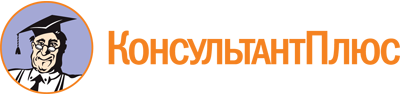 Закон Республики Башкортостан от 13.07.1993 N ВС-18/19
(ред. от 26.06.2023)
"О культуре"Документ предоставлен КонсультантПлюс

www.consultant.ru

Дата сохранения: 05.11.2023
 13 июля 1993 годаN ВС-18/19Список изменяющих документов(в ред. Законов РБ от 28.01.1998 N 133-з, от 23.06.2000 N 78-з,от 29.12.2001 N 270-з, от 03.02.2005 N 149-з, от 21.06.2006 N 332-з,от 03.11.2006 N 367-з, от 03.07.2007 N 449-з, от 24.11.2008 N 61-з,от 01.03.2010 N 222-з, от 21.03.2011 N 379-з, от 23.07.2012 N 580-з,от 05.02.2014 N 50-з, от 11.07.2014 N 119-з, от 29.12.2014 N 179-з,от 02.02.2015 N 186-з, от 28.12.2015 N 310-з, от 23.05.2016 N 379-з,от 08.06.2018 N 624-з, от 22.06.2018 N 645-з, от 26.06.2023 N 757-з)